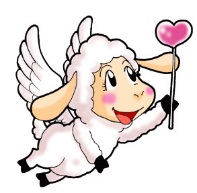 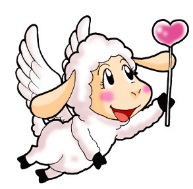 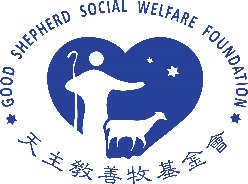 給有愛與行動的妳/你：我們善牧基金會嘉義中心，主要服務兒童少年及他們的家庭，需要有志工協助，才能提供更完善的服務品質及環境，邀請您加入本中心「志工服務隊」的行列。志工服務特色善牧大家庭概念出發，與社工一同幫助需要幫助的人。提供參與中心舉辦相關專業研習課程的機會。著重兒少議題的討論，透過志工會議中的共融時間，相互分享促進交流及共識。服務滿一年，熟悉善牧的服務後，連結至家事服務中心(駐點法院)擔任法律諮詢志工服務。志工福利1.依志願服務法規定協助申請相關福利。2.協助申請加入嘉義市志工時間銀行。3.借用嘉義中心圖書(兒童繪本，心靈勵志系列，親職教養…..)。4.兩個月舉辦一次慶生會。您的熱烈參與，將會使嘉義縣市家庭及兒童，因著您的付出及愛而更幸福。我們肯定每個人獨一無二的價值，形成善的正向循環，衷心期待您的加入！           善牧基金會嘉義中心志工服務隊報名表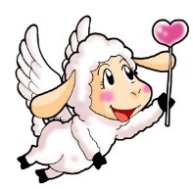 -----------------------------------------------------------☆我要加入志工服務隊：☆我可參加志工服務時段是（請勾選，可複選）：     上午時段：0900-1200；下午時段：1330-1630☆報名方式：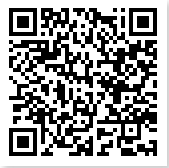 網路線上報名：掃QRCODE填寫報名資料上傳。親自到善牧基金會嘉義中心報名。函送或電話、傳真報名。電話：(05)2258203、2251702；傳真：(05)2259525地址：嘉義市東區立仁路141之2號姓名年齡聯絡電話(室內)(手機)週一週二週三週四週五上午下午